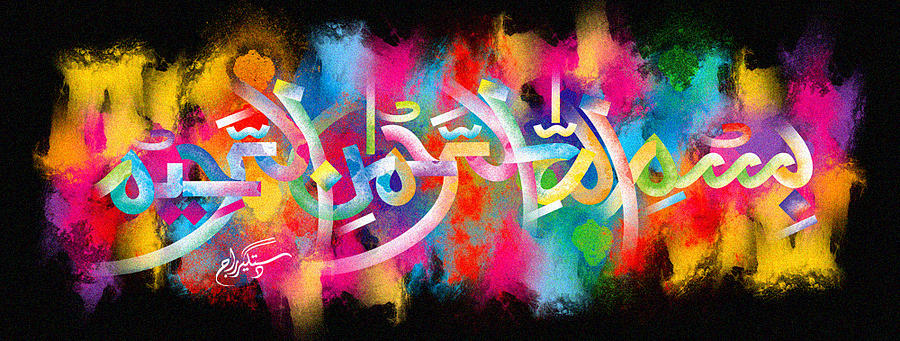 The Miracle Onion of 10th October 2015The Exclusive Islamic Miracle Photographs of Dr Umar Elahi AzamSunday 11th October 2015Manchester, UKIntroductionThe very complex, large shape on this onion reads the  Name of Allah  one way (diagonally upwards)  and the name of Muhammad the other way (horizontally right-to-left)!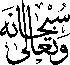 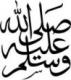 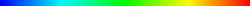 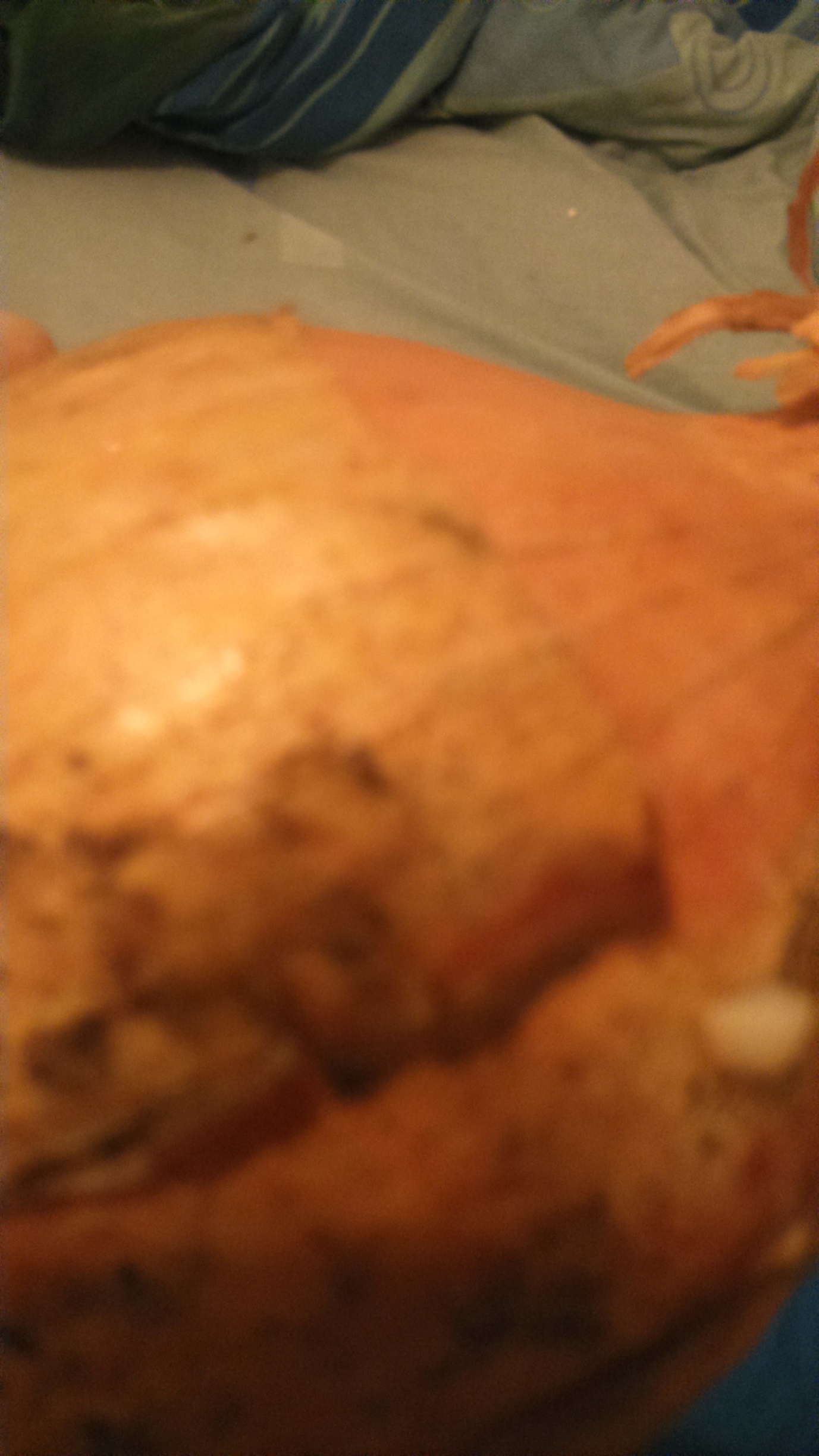 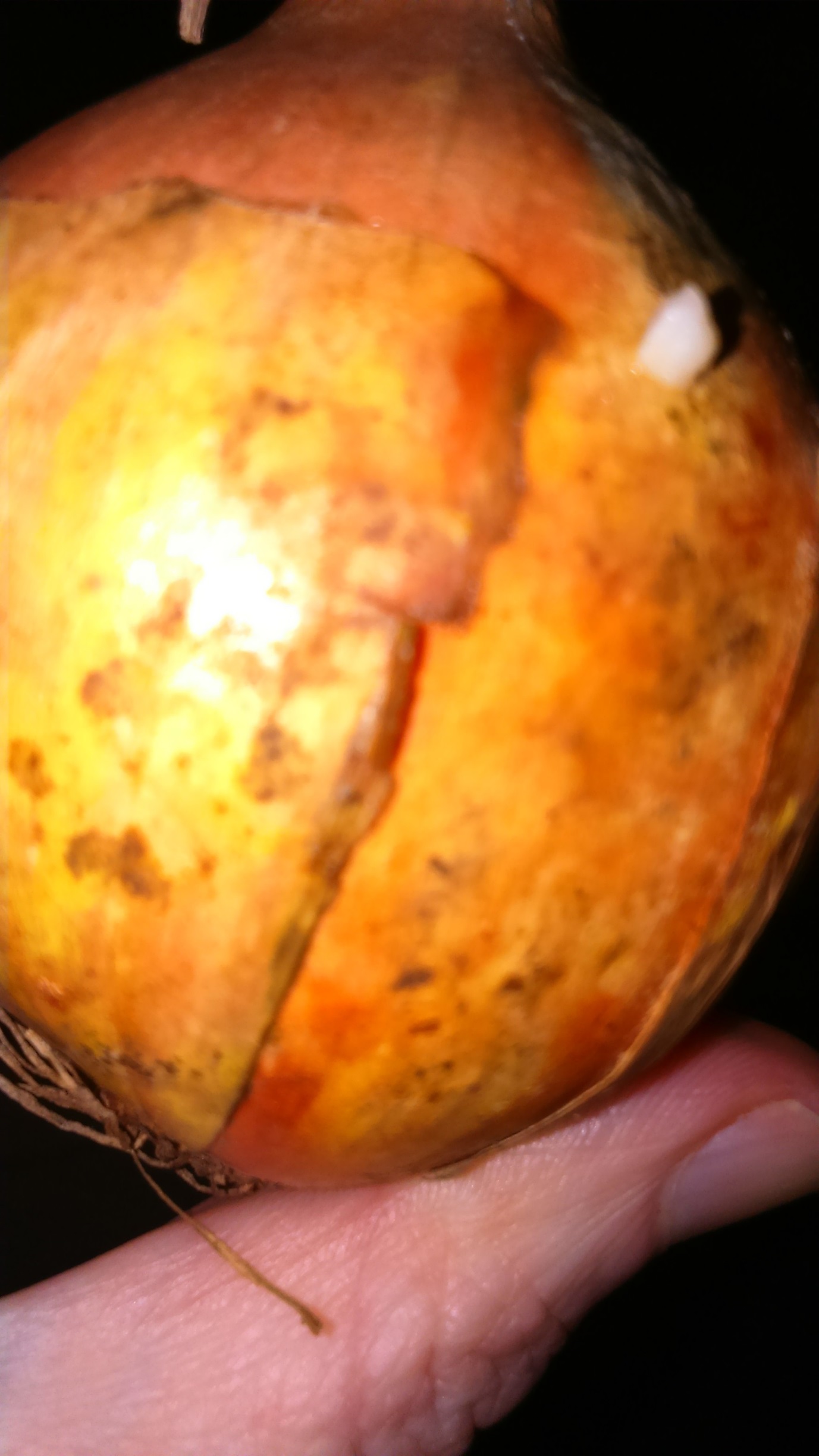 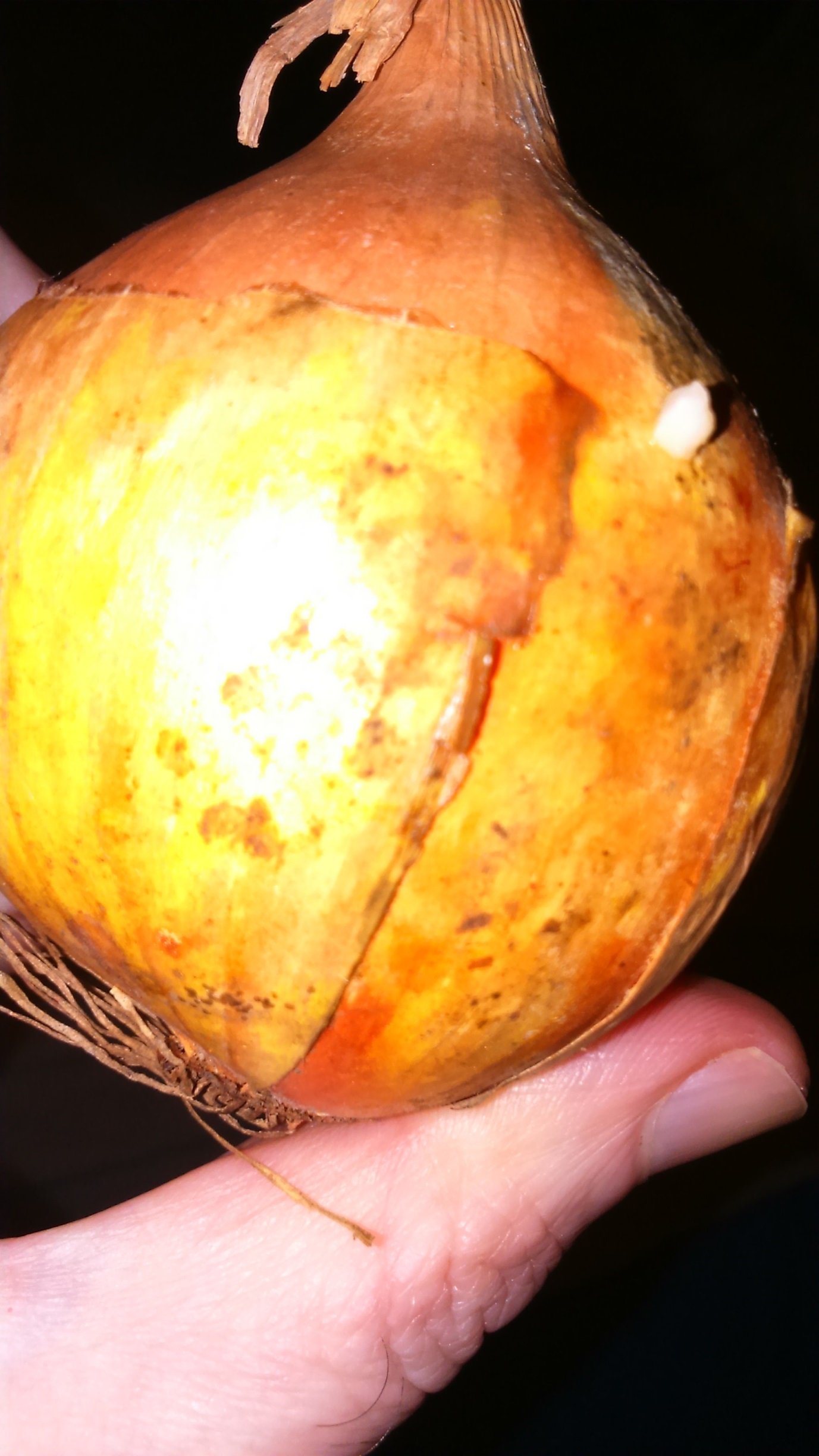 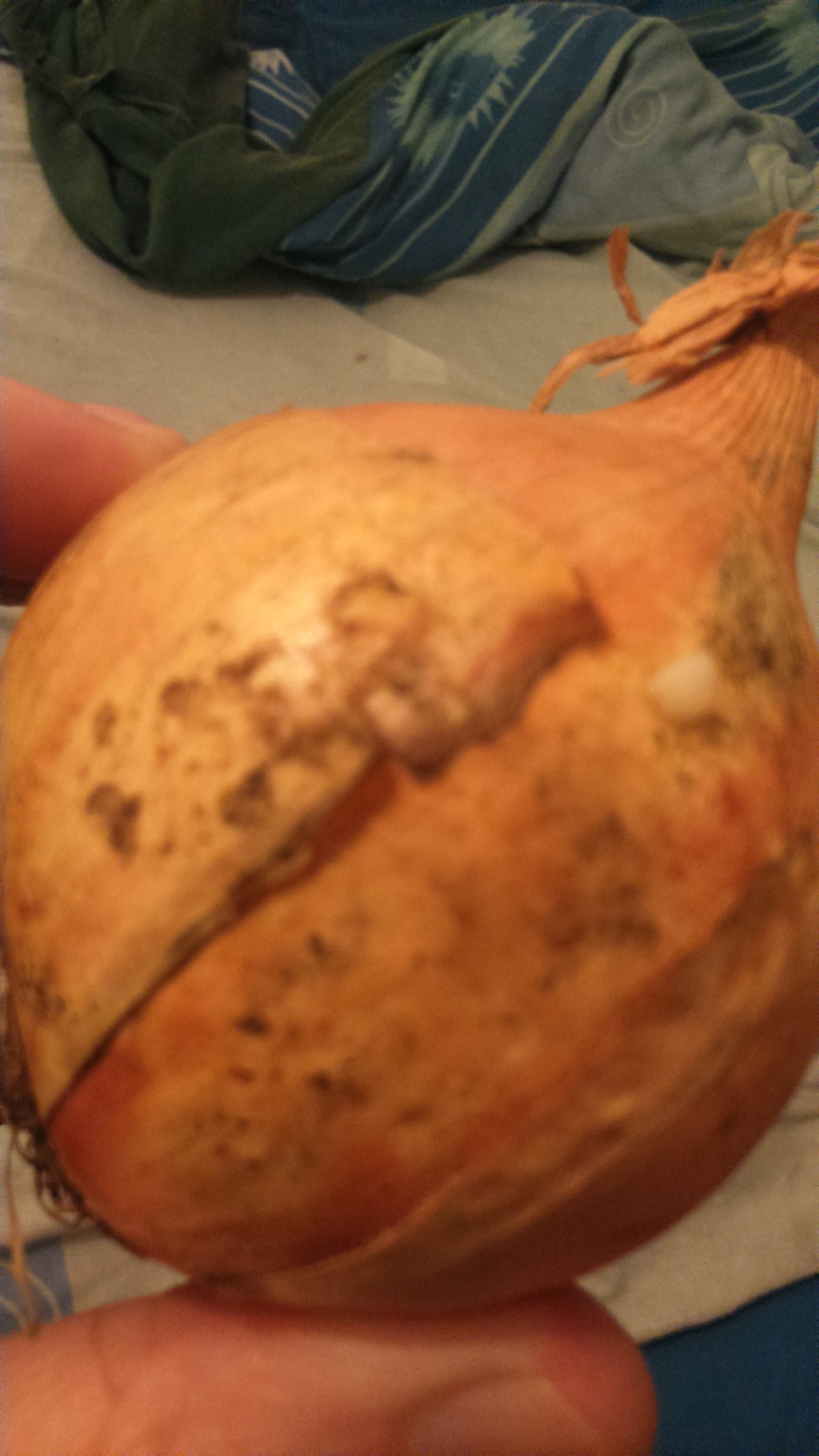 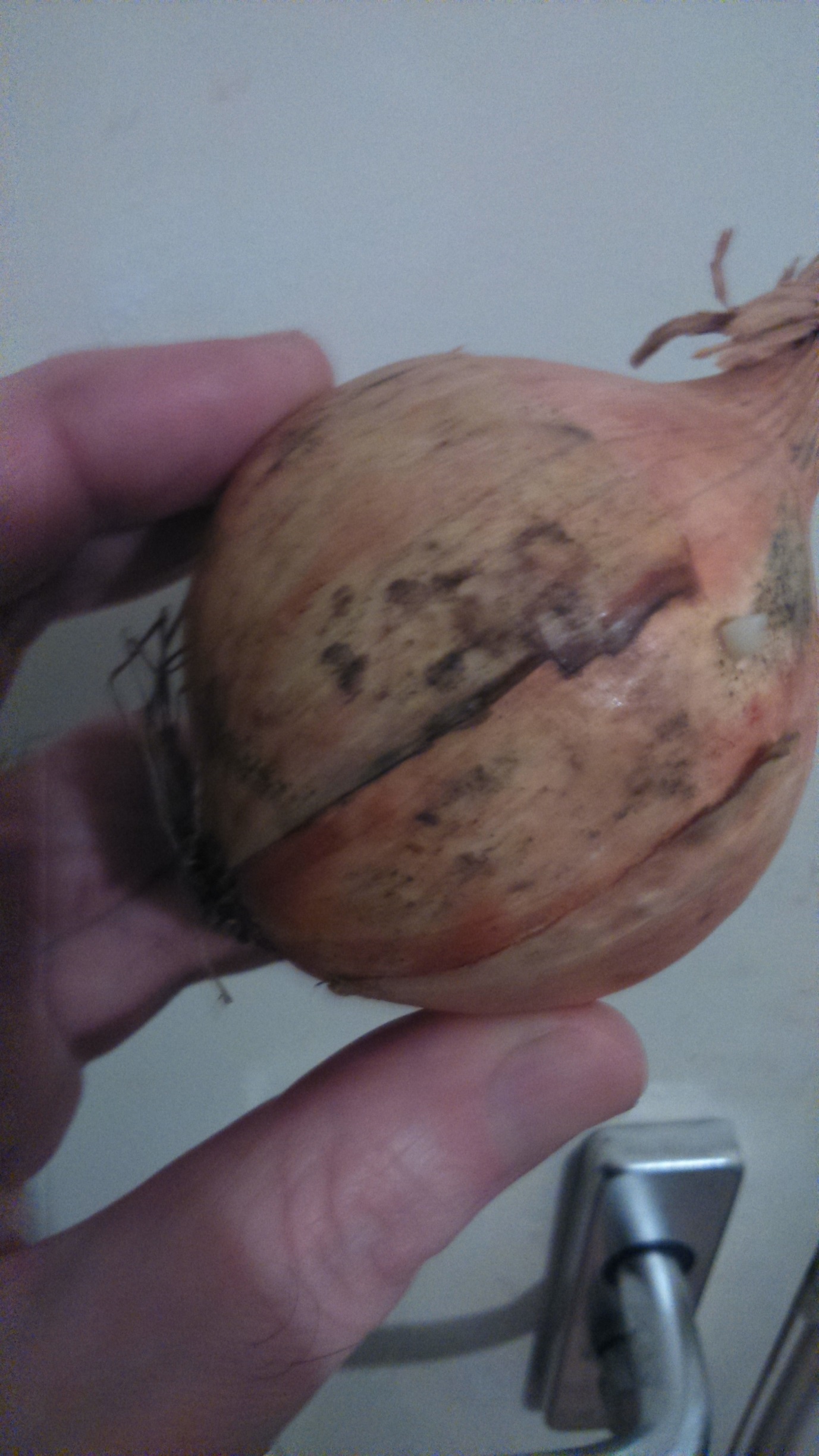 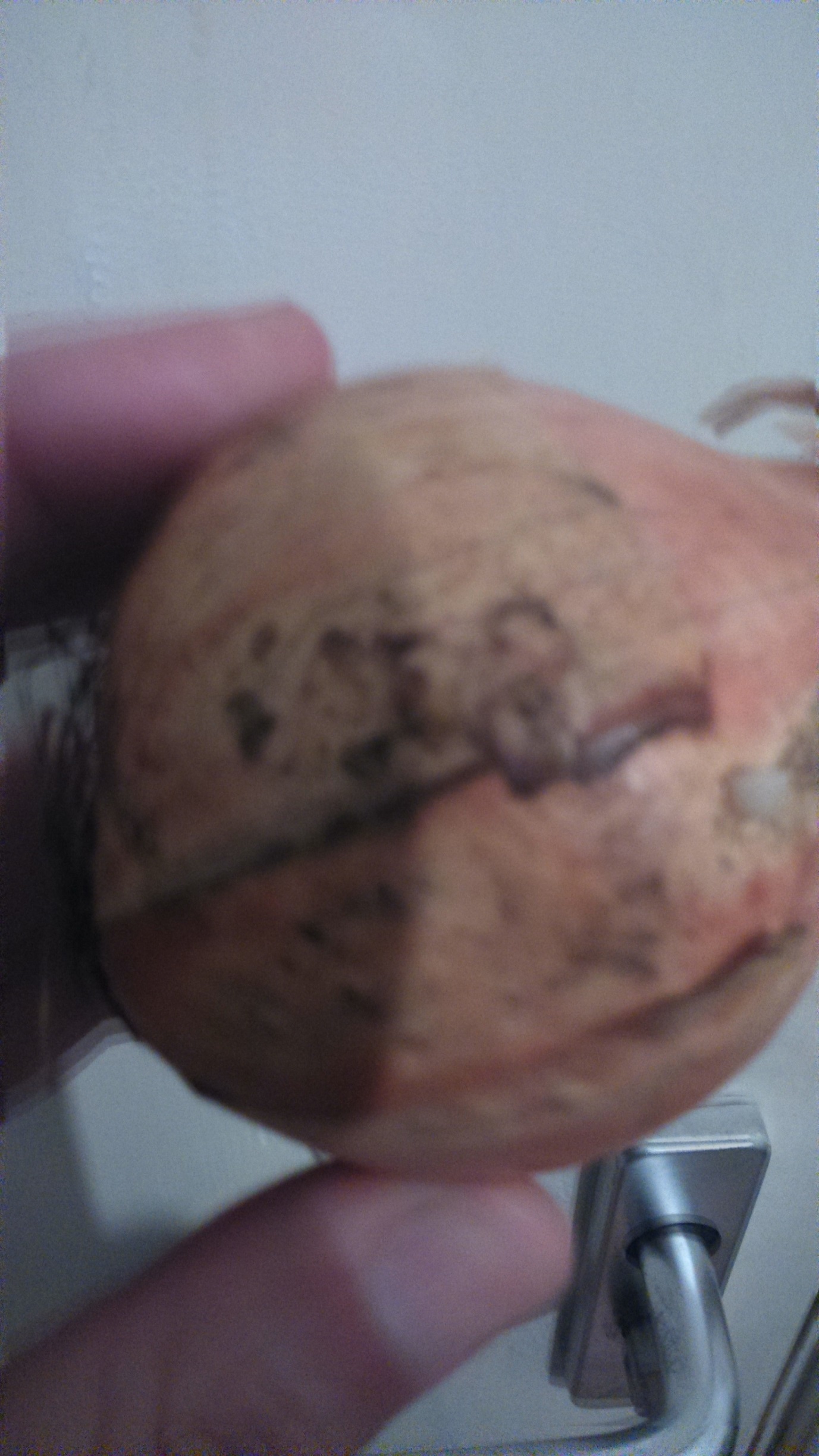 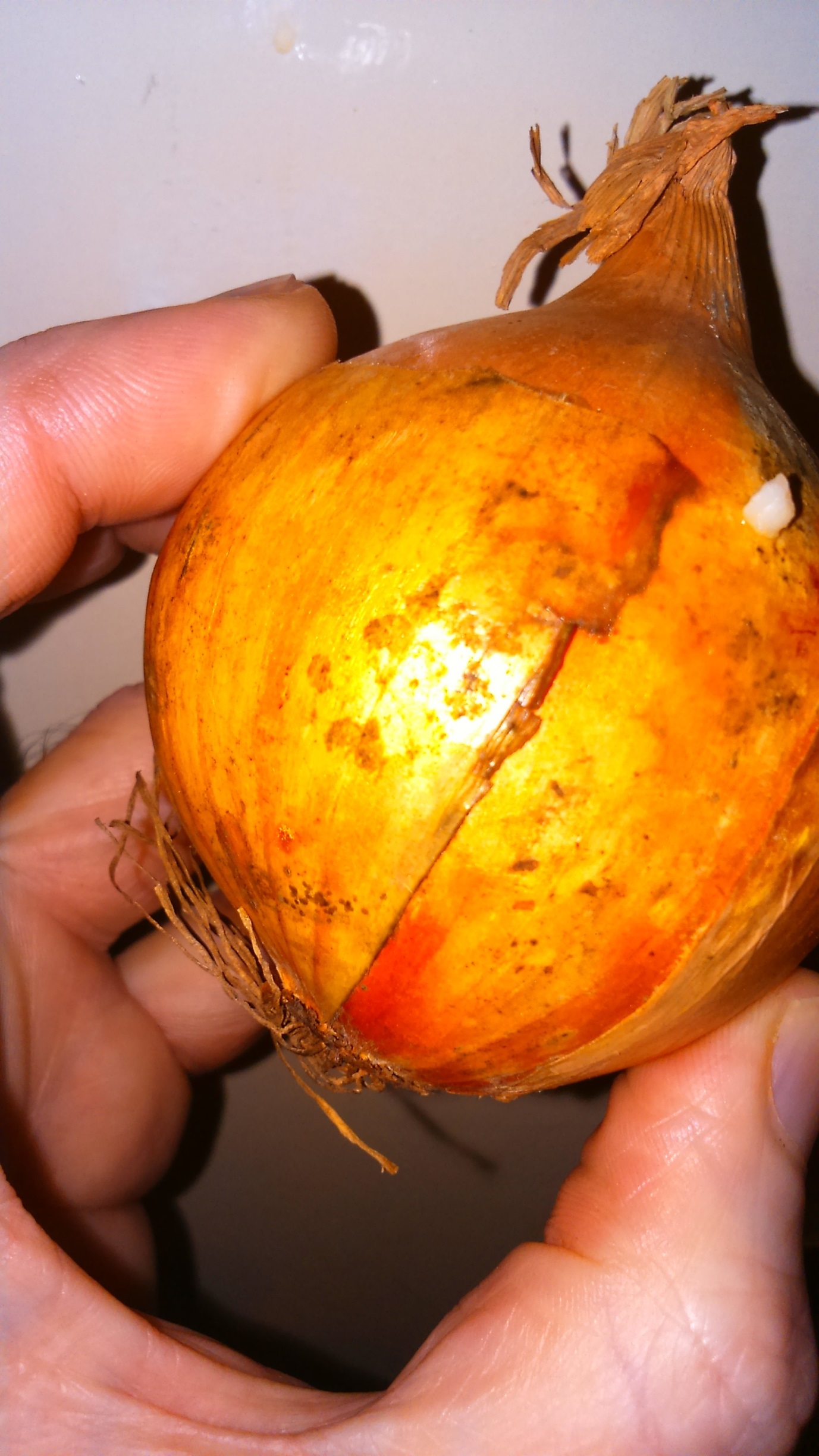 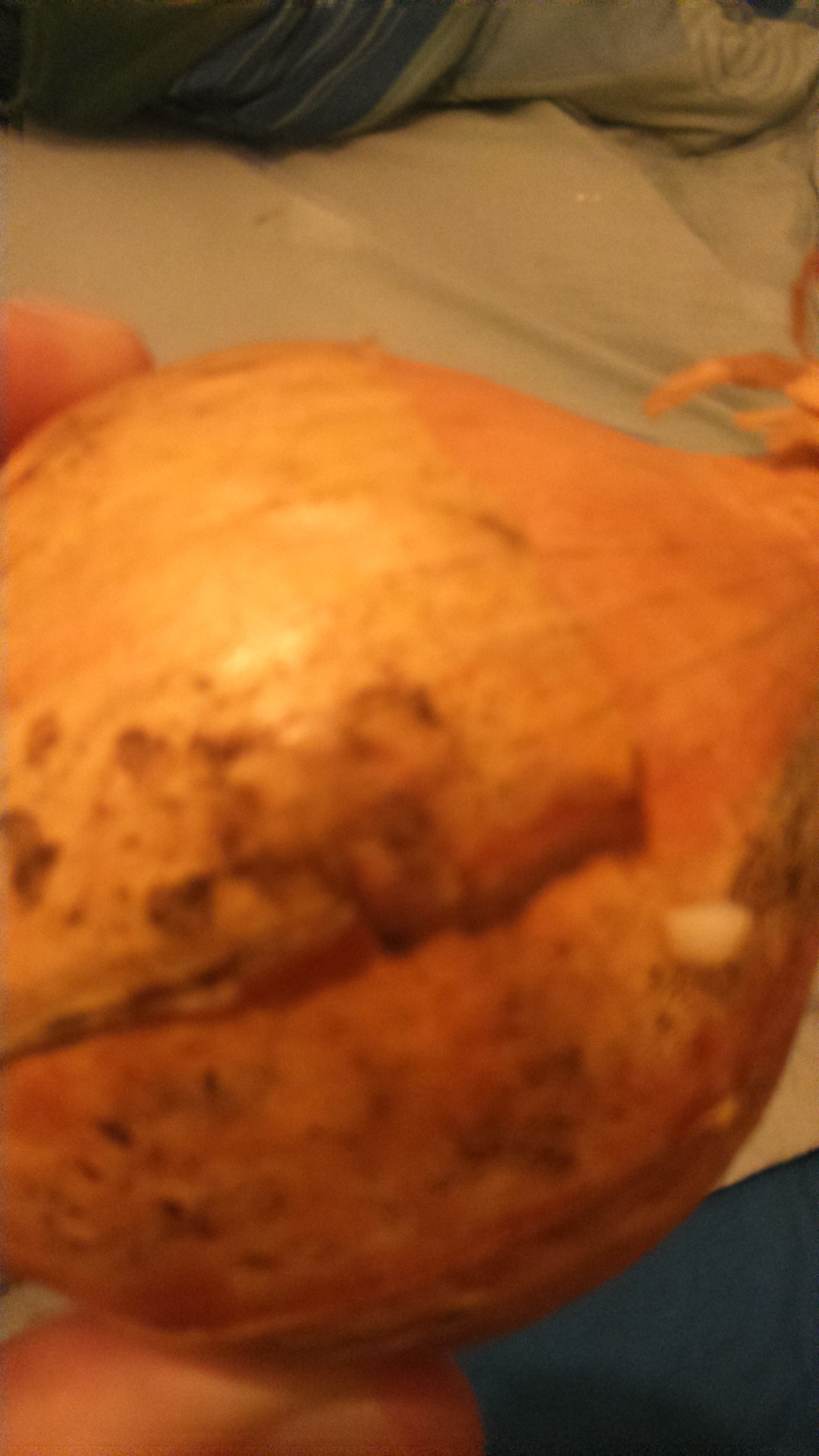 